 Tableau de résultats C’est équilibré ?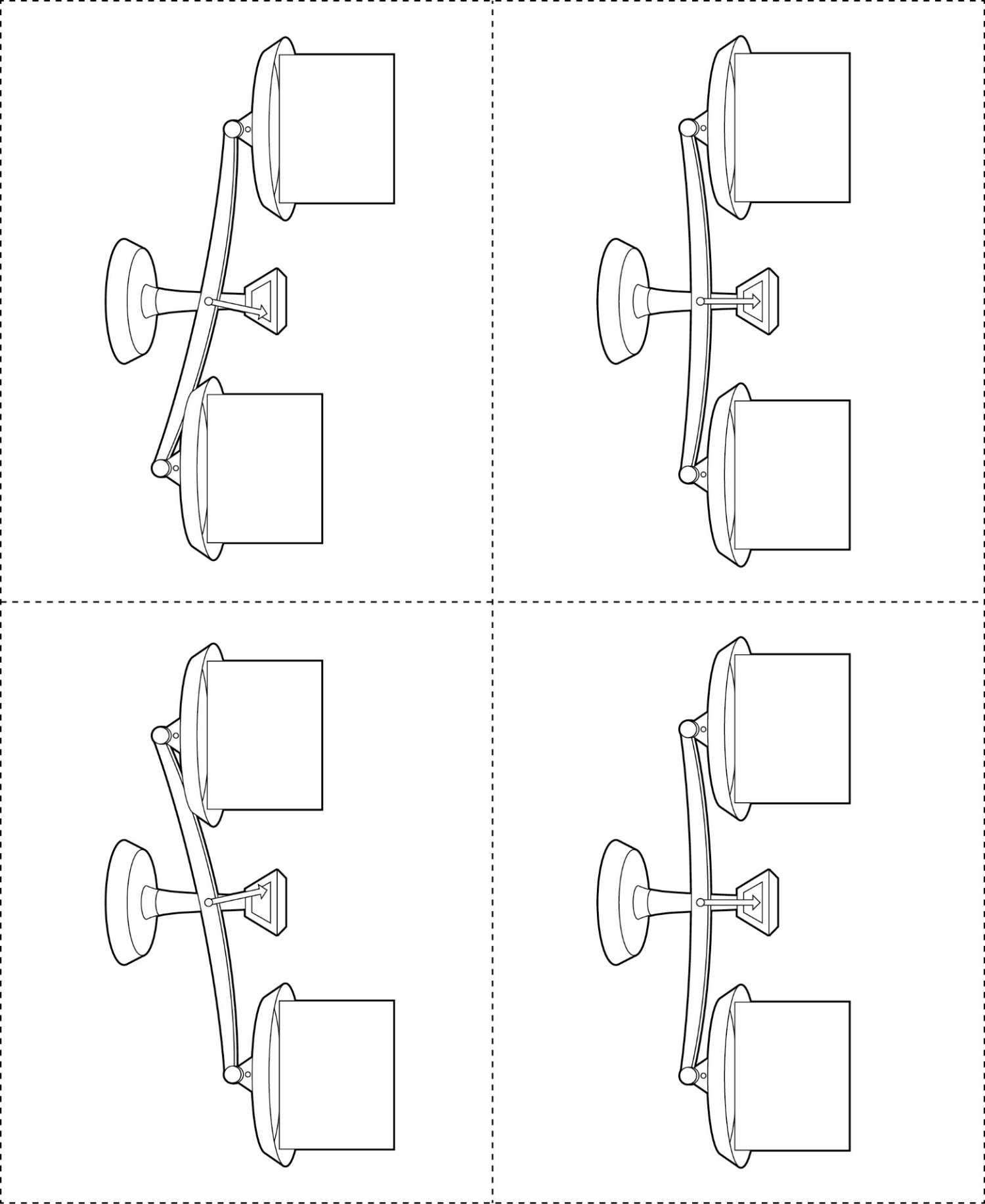 